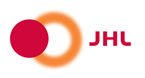 Hyvä JHL 117 ry jäsen!Viime vuosi oli poikkeuksellinen COVID19- viruksen ravistellessa edelleen koko maailmaa. Koronatilanne Suomessa vaikeuttaa yhteiskunnan normalisoitumista ja sen vaikutus esimerkiksi työn tekemiseen on ollut merkittävä useilla eri ammattialoilla. Julkisen sektorin työntekijöillä kuitenkin työtä on riittänyt koko koronan ajan ja töitä riittää edelleen, sillä julkisella sektorilla näkyy vahvasti työvoimapula.Syksyllä 2021 yhdistyksen toimihenkilöt valittiin syyskokouksessa seuraavaksi kahdeksi vuodeksi ja valinnat voi katsoa yhdistyksemme kotisivuilta https://jhl117.jhlyhdistys.fi/.Työehtosopimuksemme on irtisanottu, mutta se on voimassa 28.2.2022 saakka. Työehtosopimusneuvottelut ovat alkaneet ja neuvotteluissa painopisteet ovat esimerkiksi palkkauksessa, työajoissa sekä paikallisessa sopimisessa.JHL:n edustajistovaalit ovat keväällä 2022 ja yhdistyksestämme saimme ehdolle kolme ehdokasta, Reijo Keski-Hynnilän, Kirsti Koiviston sekä Tiina Vesapuiston.JäsenasiatYhdistyksemme jäsenasioita hoitaa Ritva Sahlgren ja häneen voi olla yhteydessä jäsenasioihin liittyvissä asioissa. Muistathan päivittää yhteystietosi liiton sivustolla www.jhl.fi. Ensimmäistä kertaa kirjautuessa pääset omiin tietoihin jäsennumerolla ja syntymäajallasi. Yhdistyksen tiedottaminen tapahtuu sähköpostitse tai yhdistyksen kotisivujen kautta https://jhl117.jhlyhdistys.fi/MuistaminenEläkkeelle jäävän jäsenen pitää ilmoittaa yhdistyksen hallituksen jäsenelle tai pääluottamusmiehelle eläkkeelle jäämisestään. Saadakseen yhdistykseltä muistamislahjan, tulee hänen olla Jhl:n jäsen vähintään eläkkeelle jääntiin saakka. Muistamislahja noudetaan pääluottamusmiestoimistolta. Yhdistys muistaa 50 vuotta täyttäviä lahjalla ja lahjan saajan kanssa sovitaan erikseen, kuinka lahja toimitetaan syntymäpäiväsankarille. Lisätietoja asiasta saa pääluottamusmieheltä.KoulutusJHL tarjoaa monipuolista ammattiyhdistys/ammatillista koulutusta kaikille jäsenilleen. Koulutukset järjestetään pääosin etänä, ainakin kevään 2022 ajan. Lisätietoja koulutuksista saat JHL:n sivuilta www.jhl.fi tai luottamusmiehiltä. Kannattaa tutustua koulutustarjontaan ja hakea koulutuksiin! Yhdistyksen jäsen, joka osallistuu JHL:n tai SAK:n järjestämiin koulutuksiin voi anoa yhdistykseltä kurssistipendiä. Kurssistipendianomus voi olla vapaamuotoinen tai sen voi tehdä yhdistyksen nettisivuilta löytyvän mallin mukaisesti. Lisätietoja asiasta saa pääluottamusmieheltä. Vapaa-aikaTänä vuonna tarkoituksena on tarjota jäsenille lippu-, matka- ja perhe-etuja. Poikkeustilanne huomioiden vapaa-ajan toimintaa pyritään järjestämään. Yhdistyksen vapaa-ajan toiminnasta ja tapahtumista ilmoitamme kotisivullamme https://jhl117.jhlyhdistys.fi/. Tapahtumista lähetetään sähköpostilla tiedotteet jäsenille. Yhdistyksen vapaa-ajan toimikunta suunnittelee yhdistyksen vapaa-ajan toimintaa jäsenilleen ja heihin voi ottaa yhteyttä, jos haluat tuoda oman ideasi kuultavaksi. Jäsenillä on mahdollisuus lainata 80 hengen kahvikalustoa kahvipakettia vastaan.Yhdistyksellä on suosittu ja kehuttu loma-osake Vuokatissa. Vuokatin edulliset hinnat ja vapaat viikot löytyvät yhdistyksen sivuilta. Varaukset luottamusmiestoimiston kautta p. 050 4744145. Yhteystiedotetunimi.sukunimi@epshp.filuottamusmiestoimisto p. 050 4744145ETELÄ-POHJANMAAN SAIRAANHOITOPIIRIN HENKILÖKUNTA JHL 117 RYHallitus